Ледовый дворец     			   АвтобусПо регулируемым тарифамПо регулируемым тарифамПо регулируемым тарифамПо регулируемым тарифамПо регулируемым тарифамПо регулируемым тарифамПо регулируемым тарифамПо регулируемым тарифамПо регулируемым тарифамПо регулируемым тарифамПо регулируемым тарифамНомер маршрутаКонечная остановкаДНИВремя работыРасчетное время отправления (интервал движения)Расчетное время отправления (интервал движения)Расчетное время отправления (интервал движения)Расчетное время отправления (интервал движения)Расчетное время отправления (интервал движения)Расчетное время отправления (интервал движения)Расчетное время отправления (интервал движения)1АУчхозОМКБудни6:37-21:576:37, 7:37, 8:22, 9:07, 10:07, 12:52, 13:37, 14:37, 15:22, 16:22, 17:07, 17:57, 18:52, 20:27, 21:57.6:37, 7:37, 8:22, 9:07, 10:07, 12:52, 13:37, 14:37, 15:22, 16:22, 17:07, 17:57, 18:52, 20:27, 21:57.6:37, 7:37, 8:22, 9:07, 10:07, 12:52, 13:37, 14:37, 15:22, 16:22, 17:07, 17:57, 18:52, 20:27, 21:57.6:37, 7:37, 8:22, 9:07, 10:07, 12:52, 13:37, 14:37, 15:22, 16:22, 17:07, 17:57, 18:52, 20:27, 21:57.6:37, 7:37, 8:22, 9:07, 10:07, 12:52, 13:37, 14:37, 15:22, 16:22, 17:07, 17:57, 18:52, 20:27, 21:57.6:37, 7:37, 8:22, 9:07, 10:07, 12:52, 13:37, 14:37, 15:22, 16:22, 17:07, 17:57, 18:52, 20:27, 21:57.6:37, 7:37, 8:22, 9:07, 10:07, 12:52, 13:37, 14:37, 15:22, 16:22, 17:07, 17:57, 18:52, 20:27, 21:57.1АУчхозОМКВыходн.7:22-20:427:22, 7:57, 8:57, 9:37, 10:37, 11:17, 12:17, 14:57, 15:47, 16:37, 17:22, 18:17, 19:07, 20:427:22, 7:57, 8:57, 9:37, 10:37, 11:17, 12:17, 14:57, 15:47, 16:37, 17:22, 18:17, 19:07, 20:427:22, 7:57, 8:57, 9:37, 10:37, 11:17, 12:17, 14:57, 15:47, 16:37, 17:22, 18:17, 19:07, 20:427:22, 7:57, 8:57, 9:37, 10:37, 11:17, 12:17, 14:57, 15:47, 16:37, 17:22, 18:17, 19:07, 20:427:22, 7:57, 8:57, 9:37, 10:37, 11:17, 12:17, 14:57, 15:47, 16:37, 17:22, 18:17, 19:07, 20:427:22, 7:57, 8:57, 9:37, 10:37, 11:17, 12:17, 14:57, 15:47, 16:37, 17:22, 18:17, 19:07, 20:427:22, 7:57, 8:57, 9:37, 10:37, 11:17, 12:17, 14:57, 15:47, 16:37, 17:22, 18:17, 19:07, 20:42По нерегулируемым тарифамПо нерегулируемым тарифамПо нерегулируемым тарифамПо нерегулируемым тарифамПо нерегулируемым тарифамПо нерегулируемым тарифамПо нерегулируемым тарифамПо нерегулируемым тарифамПо нерегулируемым тарифамПо нерегулируемым тарифамПо нерегулируемым тарифамНомер маршрутаКонечная остановкаДНИВремя работыИнтервал движения (минуты)Интервал движения (минуты)Интервал движения (минуты)Интервал движения (минуты)Интервал движения (минуты)Интервал движения (минуты)Интервал движения (минуты)16ТД Сатурндо 10 ч.до 10 ч.10-1111-1414-1515-21после 2116ТД СатурнБудни6:30-22:001515201520152516ТД СатурнСуббота7:00-21:301818231823182516ТД СатурнВоскрес.7:00-21:1520202520252030Управление транспорта, связи и дорог Администрации города Ханты-Мансийска, г. Ханты-Мансийск, ул. Пиоерская 46, каб. 8, 9 и 10, тел. (3467)39-39-07Управление транспорта, связи и дорог Администрации города Ханты-Мансийска, г. Ханты-Мансийск, ул. Пиоерская 46, каб. 8, 9 и 10, тел. (3467)39-39-07Управление транспорта, связи и дорог Администрации города Ханты-Мансийска, г. Ханты-Мансийск, ул. Пиоерская 46, каб. 8, 9 и 10, тел. (3467)39-39-07Управление транспорта, связи и дорог Администрации города Ханты-Мансийска, г. Ханты-Мансийск, ул. Пиоерская 46, каб. 8, 9 и 10, тел. (3467)39-39-07Управление транспорта, связи и дорог Администрации города Ханты-Мансийска, г. Ханты-Мансийск, ул. Пиоерская 46, каб. 8, 9 и 10, тел. (3467)39-39-07Управление транспорта, связи и дорог Администрации города Ханты-Мансийска, г. Ханты-Мансийск, ул. Пиоерская 46, каб. 8, 9 и 10, тел. (3467)39-39-07Управление транспорта, связи и дорог Администрации города Ханты-Мансийска, г. Ханты-Мансийск, ул. Пиоерская 46, каб. 8, 9 и 10, тел. (3467)39-39-07Управление транспорта, связи и дорог Администрации города Ханты-Мансийска, г. Ханты-Мансийск, ул. Пиоерская 46, каб. 8, 9 и 10, тел. (3467)39-39-07Управление транспорта, связи и дорог Администрации города Ханты-Мансийска, г. Ханты-Мансийск, ул. Пиоерская 46, каб. 8, 9 и 10, тел. (3467)39-39-07Управление транспорта, связи и дорог Администрации города Ханты-Мансийска, г. Ханты-Мансийск, ул. Пиоерская 46, каб. 8, 9 и 10, тел. (3467)39-39-07Управление транспорта, связи и дорог Администрации города Ханты-Мансийска, г. Ханты-Мансийск, ул. Пиоерская 46, каб. 8, 9 и 10, тел. (3467)39-39-07Отдела государственного автодорожного надзора по ХМАО – Югре, г. Ханты-Мансийск, ул. Шевченко 36А, тел. (3467) 32-64-60Отдела государственного автодорожного надзора по ХМАО – Югре, г. Ханты-Мансийск, ул. Шевченко 36А, тел. (3467) 32-64-60Отдела государственного автодорожного надзора по ХМАО – Югре, г. Ханты-Мансийск, ул. Шевченко 36А, тел. (3467) 32-64-60Отдела государственного автодорожного надзора по ХМАО – Югре, г. Ханты-Мансийск, ул. Шевченко 36А, тел. (3467) 32-64-60Отдела государственного автодорожного надзора по ХМАО – Югре, г. Ханты-Мансийск, ул. Шевченко 36А, тел. (3467) 32-64-60Отдела государственного автодорожного надзора по ХМАО – Югре, г. Ханты-Мансийск, ул. Шевченко 36А, тел. (3467) 32-64-60Отдела государственного автодорожного надзора по ХМАО – Югре, г. Ханты-Мансийск, ул. Шевченко 36А, тел. (3467) 32-64-60Отдела государственного автодорожного надзора по ХМАО – Югре, г. Ханты-Мансийск, ул. Шевченко 36А, тел. (3467) 32-64-60Отдела государственного автодорожного надзора по ХМАО – Югре, г. Ханты-Мансийск, ул. Шевченко 36А, тел. (3467) 32-64-60Отдела государственного автодорожного надзора по ХМАО – Югре, г. Ханты-Мансийск, ул. Шевченко 36А, тел. (3467) 32-64-60Отдела государственного автодорожного надзора по ХМАО – Югре, г. Ханты-Мансийск, ул. Шевченко 36А, тел. (3467) 32-64-60МО МВД России «Ханты-Мансийский» г. Ханты-Мансийск, ул. Дзержинского дом 11, телефоны дежурной части (3467) 398-104, 398-103, 102 и 112МО МВД России «Ханты-Мансийский» г. Ханты-Мансийск, ул. Дзержинского дом 11, телефоны дежурной части (3467) 398-104, 398-103, 102 и 112МО МВД России «Ханты-Мансийский» г. Ханты-Мансийск, ул. Дзержинского дом 11, телефоны дежурной части (3467) 398-104, 398-103, 102 и 112МО МВД России «Ханты-Мансийский» г. Ханты-Мансийск, ул. Дзержинского дом 11, телефоны дежурной части (3467) 398-104, 398-103, 102 и 112МО МВД России «Ханты-Мансийский» г. Ханты-Мансийск, ул. Дзержинского дом 11, телефоны дежурной части (3467) 398-104, 398-103, 102 и 112МО МВД России «Ханты-Мансийский» г. Ханты-Мансийск, ул. Дзержинского дом 11, телефоны дежурной части (3467) 398-104, 398-103, 102 и 112МО МВД России «Ханты-Мансийский» г. Ханты-Мансийск, ул. Дзержинского дом 11, телефоны дежурной части (3467) 398-104, 398-103, 102 и 112МО МВД России «Ханты-Мансийский» г. Ханты-Мансийск, ул. Дзержинского дом 11, телефоны дежурной части (3467) 398-104, 398-103, 102 и 112МО МВД России «Ханты-Мансийский» г. Ханты-Мансийск, ул. Дзержинского дом 11, телефоны дежурной части (3467) 398-104, 398-103, 102 и 112МО МВД России «Ханты-Мансийский» г. Ханты-Мансийск, ул. Дзержинского дом 11, телефоны дежурной части (3467) 398-104, 398-103, 102 и 112МО МВД России «Ханты-Мансийский» г. Ханты-Мансийск, ул. Дзержинского дом 11, телефоны дежурной части (3467) 398-104, 398-103, 102 и 112код для установки приложения «Умный транспорт» 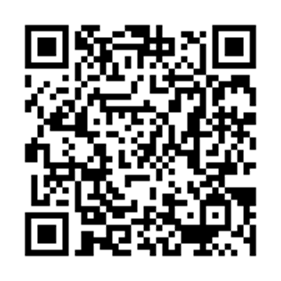 код для установки приложения «Умный транспорт» код для установки приложения «Умный транспорт» код для установки приложения «Умный транспорт» код для установки приложения «Умный транспорт» Расписание движения общественного транспорта 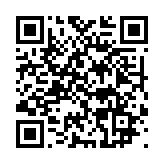 Расписание движения общественного транспорта Расписание движения общественного транспорта Расписание движения общественного транспорта Расписание движения общественного транспорта Расписание движения общественного транспорта 